APROBșef subdiviziune Disciplină Cardiologie SCM „Sfânta Treime”profesor universitar, doctor habilitat în medicină__________________ Livi Grib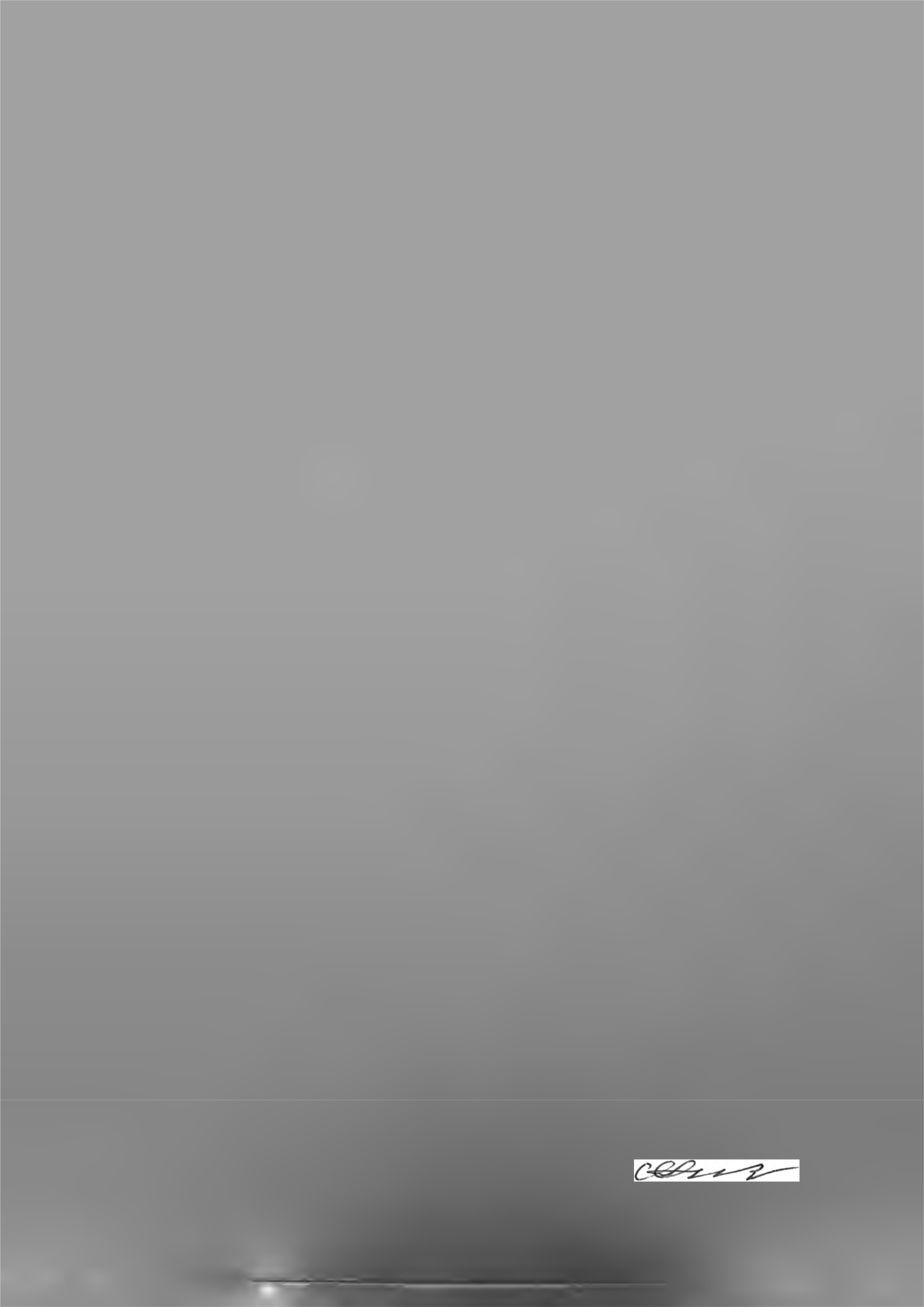 ORARULLecțiilor practice la Disciplina Cardiologie, anul IV, Facultatea Medicină 1 anul universitar 2023-2024, semestrul de primăvară.Extras din procesul verbal nr.2 al ședinței catedrei din 2 februarie 2024Șef subdiviziune Disciplina Cardiologie SCM „Sfânta Treime”, prof. univ., dr.hab.șt.med.                                           Livi GribȘef studii, conf. univ., dr.șt.med.  		Alexandra Grejdieru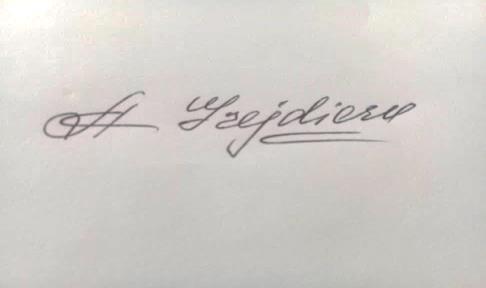 DataOra Grupa Profesor Sala de studii05.02.2024        –01.03.20241030 – 1400M2001M2002M2003M2004M2005M2006Elena Samohvalov, conf. univ.Alexandra Grejdieru, conf. univ.Lilia Purteanu, asist univAngela Tcaciuc, conf. univ.Silvia Filimon, conf. univ. Lucia Mazur-Nicorici, prof.univ.SCM „Sfânta Treime”SCM „Sfânta Treime”SCM „Sfânta Treime”SCM „Sfânta Treime”SCM „Sfânta Treime” Institutul de Cardiologie04.03.2024        –01.04.20241030 – 1400M2007M2008M2009M2010M2011M2012Tihon Moraru, conf. univ.Alexandra Grejdieru, conf. univ.Romeo Grăjdieru, conf. univ.Elena Samohvalov, conf. univ.Lilia Purteanu, asist univ.Snejana Vetrilă, conf. univ.SCM „Sfânta Treime” SCM „Sfânta Treime” SCM „Sfânta Treime”SCM „Sfânta Treime”SCM „Sfânta Treime”Institutul de Cardiologie08.04.2024        –14.05.20241030 – 1400M2013M2014M2015M2016M2017M2018Lilia Purteanu, asist univ.Romeo Grăjdieru, conf. univ.Snejana Vetrilă, conf. univ.Tihon Moraru , conf. univ. Livi Grib, prof. univ Silvia Filimon, conf. univ. SCM „Sfânta Treime”SCM „Sfânta Treime”Institutul de Cardiologie SCM „Sfânta Treime”SCM „Sfânta Treime”SCM „Sfânta Treime” 12.04.2024  –25.04.20241500 – 1700M1967M1968Elena Samohvalov, conf. univ.Lilia Purteanu, asist univSCM „Sfânta Treime”SCM „Sfânta Treime”22.04.2024        –28.05.20241030 – 1400M2019M2020M2021M2022M2023M2024Tihon Moraru, conf. univ. Andrei Grib, asist univ.Angela Tcaciuc, conf. univ.Lilia Purteanu , conf. univ. Lucia Mazur-Nicorici, prof.univ.Alexandra Grejdieru, conf. univ.SCM „Sfânta Treime”SCM „Sfânta Treime”SCM „Sfânta Treime”SCM „Sfânta Treime”SCM „Sfânta Treime” Institutul de Cardiologie 22.05.2024        –18.06.20241030 – 1400M2156pM2157pM2158pM2159pM2160pM2161pM2162pM2163pM2164pM2165pSnejana Vetrilă, conf. univ.Angela Tcaciuc, conf. univ.Lilia Purteanu, asist univRomeo Grăjdieru, conf. univ.Livi Grib, prof. univ. Elena Samohvalov, conf. univ.Lucia Mazur-Nicorici, prof.univ.Alexandra Grejdieru, conf. univ.Silvia Filimon, conf. univ.Andrei Grib, asist. univ.Institutul de CardiologieSCM „Sfânta Treime”SCM „Sfânta Treime”SCM „Sfânta Treime”SCM „Sfânta Treime”SCM „Sfânta Treime”Institutul de CardiologieSCM „Sfânta Treime”SCM „Sfânta Treime”SCM „Sfânta Treime”